 Самостоятельные занятия на время дистанционного обучения с 13 апреля 2020 года  группы БУС 1 г.об. (5-9 класс)  КОГОБУ ООШ с.Русские КраиПонедельникРазминка 10 минут:- ходьба на месте (1мин.);- ходьба на носках, на пятках, на внешней, внутренней стороне стопы (2мин.);- ОРУ (8мин.)Основная часть 18 минут:- специальные беговые упражнения:бег на месте с высоким подниманием бедра;с захлестыванием голени;прыжки на правой, левой ноге;со взмахом прямых ног вперед.           - сгибание и разгибание рук в упоре лежа 3 х15 раз; - пресс 3х20раз; - планка 3х30сек.; - приседы или полу приседы на одной ноге 3х5 раз; - лежа в упоре на спине вращение ног «велосипед» 3х40разОтдых между сериями 1-2минуты.Заминка 2 мин.(спокойная ходьба  с глубоким, ровным дыханием).Вторник 1.Разминка 10 минут, количество повторений в каждом упражнении 16 – 20 раз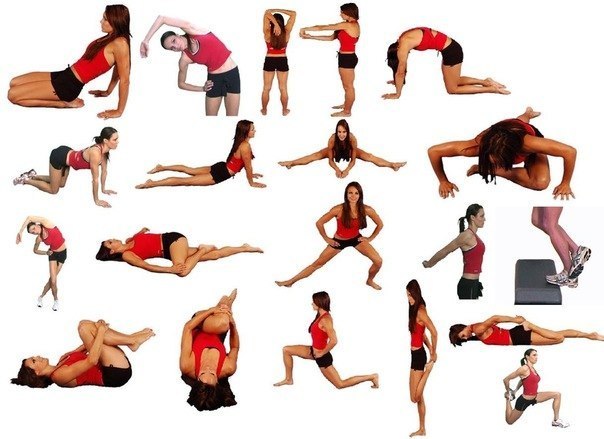 2.Основная часть 18 минут:- специальные беговые упражнения:бег на месте с высоким подниманием бедра;с захлестыванием голени;прыжки на правой, левой ноге;со взмахом прямых ног вперед;выпрыгивание на каждый шаг           - прыжковая подготовка:прыжки на двух ногах, подтягивая колени к груди через связанную скакалку вперед- назад;и.п. из приседа или полу приседа выпрыгивания вверх - вперед 5х5 отталкиваний;прыжки на скакалке на правой и левой ноге по 100раз, на двух -200раз;           - сгибание и разгибание рук в упоре лежа 3 х20 раз; - пресс 3х20раз; - планка 3х40сек.;- лежа в упоре на спине вращение ног «велосипед» 3х40разОтдых между сериями 1-2минуты.3.Заминка 2мин.(спокойная ходьба  с глубоким, ровным дыханием).Четверг Разминка 10 минут:- ходьба на месте (1мин.);- ходьба на носках, на пятках, на внешней, внутренней стороне стопы (2мин.);- ОРУ (8мин.)Основная часть 18 минут:- специальные беговые упражнения:бег на месте с высоким подниманием бедра;с захлестыванием голени;прыжки на правой, левой ноге;со взмахом прямых ног вперед;           - приседы или полу приседы на одной ноге 3х5 раз;           - лежа в упоре на спине вращение ног «велосипед» 3х40 раз;           - сгибание и разгибание рук в упоре лежа 3х20 раз;           - пресс 3х15 раз;           - поднимание прямых ног под углом 45 градусов 3х15 раз          Отдых между сериями 1-2 минуты.Заминка 2 мин.(спокойная ходьба  с глубоким, ровным дыханием).Пятница Разминка 10 минут, каждое упражнение повторять по 15-20 раз.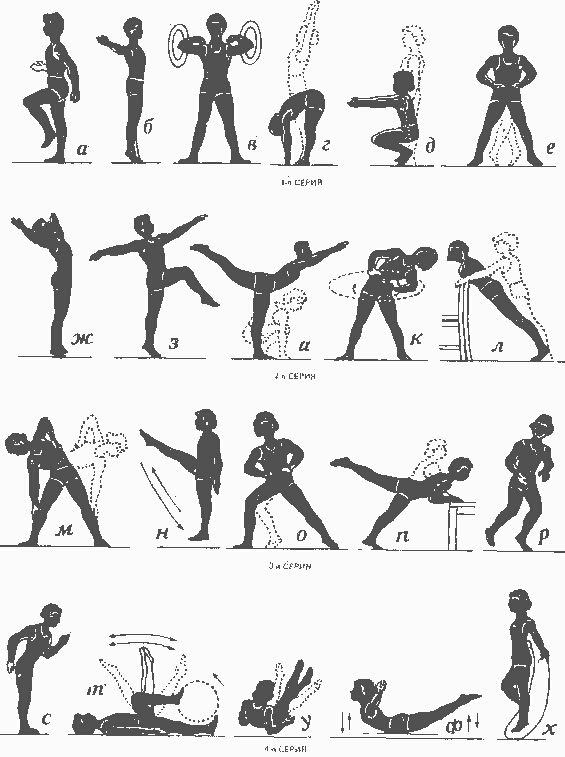 Основная часть 18 минут:- специальные беговые упражнения:бег на месте с высоким подниманием бедра;с захлестыванием голени;прыжки на правой, левой ноге;           - прыжки на скакалке  на правой и на левой ноге по 100 раз, на двух – 200  раз;           - сгибание и разгибание рук в упоре лежа 3х20 раз;           - приседания 3х50 раз;           - пресс 3х25 раз;           - планка 3х1 мин.           - если есть гантели - подъем гантелей вытянутыми в сторону руками 3х20 раз;           - вращение рук с гантелями 3х20 раз;          - разгибание стопы голени и бедра с сопротивлением 2х20 раз         Отдых между сериями 1,5 минуты.Заминка 2 мин.(спокойная ходьба  с глубоким, ровным дыханием).